Постановление Правительства РФ от 9 ноября 2019 г. N 1430
"О внесении изменений в государственную программу Российской Федерации "Развитие образования"Правительство Российской Федерации постановляет:1. Утвердить прилагаемые изменения, которые вносятся в государственную программу Российской Федерации "Развитие образования", утвержденную постановлением Правительства Российской Федерации от 26 декабря 2017 г. N 1642 "Об утверждении государственной программы Российской Федерации "Развитие образования" (Собрание законодательства Российской Федерации, 2018, N 1, ст. 375; N 10, ст. 1500; N 15, ст. 2125; N 18, ст. 2652; N 38, ст. 5860; N 42, ст. 6462; N 52, ст. 8310; 2019, N 5, ст. 372; N 14, ст. 1551; N 15, ст. 1747; N 26, ст. 3425; N 34, ст. 4880).2. Настоящее постановление вступает в силу с 1 января 2020 г.УТВЕРЖДЕНЫ
постановлением Правительства
Российской Федерации
от 9 ноября 2019 г. N 1430Изменения,
которые вносятся в государственную программу Российской Федерации "Развитие образования"1. Позицию паспорта, касающуюся приложений к Программе, дополнить абзацем следующего содержания:"приложение N 23 "Правила предоставления и распределения субсидий из федерального бюджета бюджетам субъектов Российской Федерации в целях софинансирования расходных обязательств субъектов Российской Федерации по осуществлению единовременных компенсационных выплат учителям, прибывшим (переехавшим) на работу в сельские населенные пункты, либо рабочие поселки, либо поселки городского типа, либо города с населением до 50 тыс. человек, в рамках государственной программы Российской Федерации "Развитие образования".2. Дополнить приложением N 23 следующего содержания:"Приложение N 23
к государственной программе
Российской Федерации
"Развитие образования"Правила
предоставления и распределения субсидий из федерального бюджета бюджетам субъектов Российской Федерации в целях софинансирования расходных обязательств субъектов Российской Федерации по осуществлению единовременных компенсационных выплат учителям, прибывшим (переехавшим) на работу в сельские населенные пункты, либо рабочие поселки, либо поселки городского типа, либо города с населением до 50 тыс. человек, в рамках государственной программы Российской Федерации "Развитие образования"1. Настоящие Правила устанавливают цели, условия и порядок предоставления и распределения субсидий из федерального бюджета бюджетам субъектов Российской Федерации на софинансирование расходных обязательств субъектов Российской Федерации по осуществлению единовременных компенсационных выплат учителям, прибывшим (переехавшим) на работу в сельские населенные пункты, либо рабочие поселки, либо поселки городского типа, либо города с населением до 50 тыс. человек, в рамках государственной программы Российской Федерации "Развитие образования" (далее соответственно - единовременные компенсационные выплаты, учителя, субсидии).2. Субсидии предоставляются в пределах лимитов бюджетных обязательств, доведенных до Министерства просвещения Российской Федерации как получателя средств федерального бюджета на предоставление субсидий на цели, предусмотренные пунктом 1 настоящих Правил.3. Уровень софинансирования расходного обязательства субъекта Российской Федерации за счет средств федерального бюджета устанавливается в соответствии с предельным уровнем софинансирования расходного обязательства субъекта Российской Федерации из федерального бюджета, определенного в соответствии с пунктом 13 Правил формирования, предоставления и распределения субсидий из федерального бюджета бюджетам субъектов Российской Федерации, утвержденных постановлением Правительства Российской Федерации от 30 сентября 2014 г. N 999 "О формировании, предоставлении и распределении субсидий из федерального бюджета бюджетам субъектов Российской Федерации" (далее - Правила формирования, предоставления и распределения субсидий).4. Распределение субсидий между бюджетами субъектов Российской Федерации устанавливается федеральным законом о федеральном бюджете на соответствующий финансовый год и плановый период.5. Субсидия предоставляется при соблюдении субъектом Российской Федерации следующих условий:а) наличие утвержденных нормативных правовых актов субъекта Российской Федерации, предусматривающих мероприятия, в целях софинансирования которых предоставляется субсидия;б) наличие в бюджете субъекта Российской Федерации бюджетных ассигнований на исполнение расходного обязательства субъекта Российской Федерации, софинансирование которого осуществляется за счет средств федерального бюджета, в объеме, необходимом для его исполнения, включающем размер планируемой к предоставлению субсидии;в) заключение соглашения о предоставлении субсидии между Министерством просвещения Российской Федерации и высшим исполнительным органом государственной власти субъекта Российской Федерации (далее - соглашение) в соответствии с пунктом 10 Правил формирования, предоставления и распределения субсидий.6. Критериями отбора субъекта Российской Федерации для предоставления субсидии являются:а) наличие исходя из формы федерального статистического наблюдения N ОО-1 потребности субъекта Российской Федерации в восполнении вакантных должностей педагогических работников в общеобразовательных организациях, расположенных в сельских населенных пунктах, либо рабочих поселках, либо поселках городского типа, либо городах с населением до 50 тыс. человек;б) наличие утвержденного уполномоченным органом исполнительной власти субъекта Российской Федерации перечня вакантных должностей педагогических работников в общеобразовательных организациях, при замещении которых осуществляются единовременные компенсационные выплаты.7. Предоставление субсидии осуществляется на основании соглашения, заключенного с использованием государственной интегрированной информационной системы управления общественными финансами "Электронный бюджет" по типовой форме, утвержденной Министерством финансов Российской Федерации.8. Перечисление субсидии осуществляется в установленном порядке на счета, открытые территориальным органам Федерального казначейства в учреждениях Центрального банка Российской Федерации для учета операций со средствами бюджетов субъектов Российской Федерации.9. Единовременная компенсационная выплата предоставляется учителю органом, уполномоченным высшим исполнительным органом государственной власти субъекта Российской Федерации (далее - уполномоченный орган), на основании заключенного с учителем договора о предоставлении единовременной компенсационной выплаты, а также трудового договора, заключенного учителем с общеобразовательной организацией, подведомственной органу исполнительной власти субъекта Российской Федерации или органу местного самоуправления (далее - трудовой договор), предусматривающего в том числе распространение трудовых прав, социальных гарантий и компенсаций, ограничений, обязанностей и ответственности, которые установлены законодательством Российской Федерации и законодательством субъектов Российской Федерации.10. Уполномоченные органы представляют по итогам года не позднее 20 января года, следующего за отчетным, в Министерство просвещения Российской Федерации отчетность о расходах бюджетов субъектов Российской Федерации и достижении значений результатов использования субсидии.11. Учитель, заключивший трудовой договор, принимает следующие обязательства:а) исполнять трудовые обязанности в течение 5 лет со дня заключения трудового договора по должности в соответствии с трудовым договором при условии его продления на период неисполнения трудовой функции в полном объеме (кроме времени отдыха, предусмотренного статьями 106 и 107 Трудового кодекса Российской Федерации, за исключением случаев, предусмотренных статьями 255, 256 и 257 Трудового кодекса Российской Федерации);б) в случае неисполнения обязательства, предусмотренного подпунктом "а" настоящего пункта, возвратить в бюджет субъекта Российской Федерации в полном объеме единовременную компенсационную выплату при расторжении трудового договора (за исключением случаев прекращения трудового договора по основаниям, предусмотренным пунктом 8 части первой статьи 77 и пунктами 5 - 7 части первой статьи 83 Трудового кодекса Российской Федерации).12. Общий размер субсидии, предоставляемой бюджету i-го субъекта Российской Федерации на очередной финансовый год и плановый период (), рассчитывается по формуле: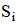 ,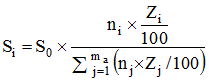 где: - размер средств федерального бюджета, предусмотренных на предоставление субсидии в целях достижения результата использования субсидии на соответствующий финансовый год;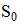  - планируемая численность учителей, которые заключат трудовые договоры с общеобразовательными организациями, подведомственными органам исполнительной власти субъектов Российской Федерации или органам местного самоуправления i-го субъекта Российской Федерации, в очередном финансовом году и плановом периоде;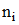  - предельный уровень софинансирования расходного обязательства i-го субъекта Российской Федерации из федерального бюджета на очередной финансовый год и плановый период;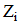  - число субъектов Российской Федерации - получателей субсидий в соответствующем финансовом году;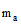 j - индекс суммирования; - планируемая численность учителей, которые заключат трудовые договоры с общеобразовательными организациями, подведомственными органам исполнительной власти субъектов Российской Федерации или органам местного самоуправления j-х субъектов Российской Федерации, в очередном финансовом году и плановом периоде;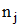  - предельный уровень софинансирования расходных обязательств j-х субъектов Российской Федерации из федерального бюджета на очередной финансовый год и плановый период.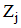 13. Планируемая численность учителей, которые заключат трудовые договоры с общеобразовательными организациями, подведомственными органам исполнительной власти субъектов Российской Федерации или органам местного самоуправления i-го субъекта Российской Федерации, и которым предоставляются единовременные компенсационные выплаты в очередном финансовом году и плановом периоде, распределяется по годам и составляет 37 процентов в очередном финансовом году, 33 процента - в первом году планового периода, 30 процентов - во втором году планового периода.14. Результатом использования субсидии является доля учителей, которым предоставлены единовременные компенсационные выплаты в очередном финансовом году и плановом периоде, составляющая 37 процентов в очередном финансовом году, 70 процентов - в первом году планового периода, 100 процентов - во втором году планового периода (), рассчитываемая по формуле: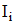 ,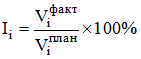 где: - количество учителей, которым фактически предоставлены единовременные компенсационные выплаты в i-м субъекте Российской Федерации в соответствующем финансовом году;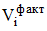  - количество учителей, которым планируется предоставить единовременные компенсационные выплаты в i-м субъекте Российской Федерации в соответствующем финансовом году.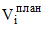 15. В случае если уполномоченным органом по состоянию на 31 декабря года предоставления субсидии допущены нарушения обязательств, предусмотренных соглашением в соответствии с подпунктом "б" пункта 10 Правил формирования, предоставления и распределения субсидий, и в срок до первой даты представления отчетности о достижении результата использования субсидии в соответствии с соглашением в году, следующем за годом предоставления субсидии, указанные нарушения не устранены, размер средств, подлежащих возврату из бюджета субъекта Российской Федерации в федеральный бюджет, и срок возврата указанных средств определяются в соответствии с пунктом 16 Правил формирования, предоставления и распределения субсидий.Освобождение субъектов Российской Федерации от применения мер ответственности, предусмотренных пунктом 16 Правил формирования, предоставления и распределения субсидий, в том числе от последующего возврата средств в доход федерального бюджета, осуществляется в соответствии с пунктом 20 Правил формирования, предоставления и распределения субсидий.16. Контроль за реализацией субъектами Российской Федерации мероприятий, предусмотренных пунктом 1 настоящих Правил, осуществляется Министерством просвещения Российской Федерации.17. Контроль за соблюдением субъектами Российской Федерации условий предоставления субсидий, предусмотренных настоящими Правилами и соглашением, осуществляется Министерством просвещения Российской Федерации и органами государственного финансового контроля.".Председатель Правительства
Российской ФедерацииД. Медведев